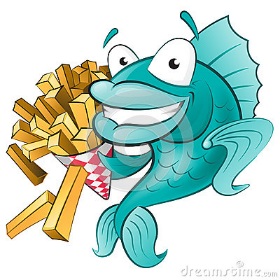 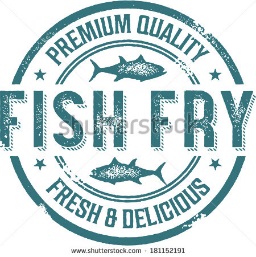 Friday, June 5, 2015Dinner 6-9 pm (or until sold out)DJ Scott 7pm –MidnightDinner includes2 pieces of WYC Secret Recipe Beer Battered Weylend’s Atlantic CodTony Granelli’s famous Cole slaw, fries, roll and dessert.$13 per personBYO Beer, bottle, booze! For Information contact VC Dawn Schaumburger 734-558-6129Located at Wyandotte Yacht Club 3 James DeSana Drive, Wyandotte, MI